Guam Head Start Program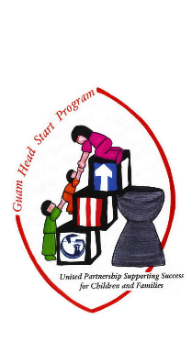 FAMILY PARTNERSHIP AGREEMENTRegistration #:	 Child’s Name:	 Name of Parent(s)/Guardian(s):		Center:	Head Start works to ensure that children are ready for school and families are ready to support their children's learning.Where would you want your child and/or your family be in five years from now?Over the next five years…What do you really want to do?  What do you really want to be?Where do you really want to go?  What do you really want to have?What are your hopes and dreams for your CHILD?  What are your hopes and dreams for your FAMILY?OUR FAMILY GOAL FOR OUR CHILD IS:		This goal will produce the following change(s) for our CHILD: 		How would you rate yourself on this goal as of today?                      Just Starting       1       2       3       4       5       CompletedSteps Needed (What do you need to do to reach your goal?): 		Support Needed (What resources or support do you need to complete each step?): 		OUR FAMLY GOAL IS: 		This goal will produce the following change(s) for our family: 		How would you rate yourself on this goal as of today?                      Just Starting       1       2       3       4       5       CompletedSteps Needed (What do you need to do to reach your goal?): 		Support Needed (What resources or support do you need to complete each step?): 		Signature of Parent/Guardian:	Date:	Signature of Family Services Staff:	Date:	If you don’t have a dream, how can you have a dream come true?“Your imagination is the preview to life’s coming attractions.” – Albert Einstein When you write your dream down, it becomes a goal. “SMART” GoalsSpecific: Not too broad or generalMeasurable: How you know you made itAchievable: Not too ambitiousRealistic: Consistent with your situationTimed: Set a date to be doneFamily OutcomesFamily OutcomesFamily OutcomesFamily OutcomesFamily Well-Being Parent-Child RelationshipsFamilies as Lifelong EducatorsFamilies as LearnersFamily Engagement in Transitions Family Connection to Peers & CommunityFamilies as Advocates & LeadersFOR STAFF USE ONLY:  Service Area – Family need(s) related to this goalFOR STAFF USE ONLY:  Service Area – Family need(s) related to this goalFOR STAFF USE ONLY:  Service Area – Family need(s) related to this goalFOR STAFF USE ONLY:  Service Area – Family need(s) related to this goalFOR STAFF USE ONLY:  Service Area – Family need(s) related to this goalFOR STAFF USE ONLY:  Service Area – Family need(s) related to this goalAdult EducationAsset Building Services Assistance to Families of Incarcerated Child Support AssistanceClothingCrisis AssistanceDomestic Violence ServicesEmergencyEmployment English as a Second Language Financial Security Food Health EducationHousing Assistance Job Training Literacy or Education Mental Health ServicesParent Involvement Parenting EducationRelationships/Marriage Education Social Services  Substance Abuse – Prevention Substance Abuse – Treatment TransportationFOLLOW-UP:  What progress has been made towards this goal? Were there any obstacles or concerns? What helped the family reach their goals?FOLLOW-UP:  What progress has been made towards this goal? Were there any obstacles or concerns? What helped the family reach their goals?FOLLOW-UP:  What progress has been made towards this goal? Were there any obstacles or concerns? What helped the family reach their goals?FOLLOW-UP:  What progress has been made towards this goal? Were there any obstacles or concerns? What helped the family reach their goals?FOLLOW-UP:  What progress has been made towards this goal? Were there any obstacles or concerns? What helped the family reach their goals?FOLLOW-UP:  What progress has been made towards this goal? Were there any obstacles or concerns? What helped the family reach their goals?